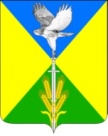 Совет Вольненского сельского поселенияУспенского района                                                            30  сессияПРОЕКТРЕШЕНИЯот  20.10.2021г.                                                                                       №___с. ВольноеОб    утверждении  финансового отчета о расходовании средств местного бюджета, выделенных на подготовку и проведение дополнительных досрочных выборов депутатов  Вольненского сельского поселения Успенского района            В соответствии с пунктом 7 статьи 57 Федерального закона «Об основных гарантиях избирательных прав на участие в референдуме граждан Российской Федерации », Частью 7статьи 47 Закона Краснодарского края «О муниципальных выборах в Краснодарском крае», Совет Вольненского сельского поселения Успенского района  р е ш и л:             1.Утвердить финансовый отчет о расходовании средств местного бюджета, выделенных на подготовку и проведение дополнительных досрочных выборов депутатов Вольненского сельского поселения Успенского района в сумме 270 000 (Двести семьдесят тысяч) рублей 00 копеек согласно приложению.            2. Опубликовать  финансовый отчет о расходовании средств местного бюджета, выделенных на подготовку и проведение дополнительных выборов дополнительных досрочных выборов депутатов Вольненского сельского поселения Успенского района.           3. Контроль за выполнением настоящего решения оставляю за собой.           4. Решение вступает в силу на следующий день со дня его официального опубликования.Глава Вольненского сельского поселения           Успенского района				                                  Д.А. Кочура                                                                       Приложение    к решению                                                                        Совета  Вольненского                                                                       сельского поселения                                                                        Успенского района                                                                         от_______________ №____Финансовый отчет  о расходовании средств местного бюджета на подготовку и проведение дополнительных досрочных выборов депутатов  Вольненского сельского поселения Успенского районаГлава Вольненского сельского поселения           Успенского района				                                  Д.А.Кочура№п/пВиды расходовВсего, руб.1Дополнительная оплата труда, вознаграждение, компенсация членов комиссии с правом решающего голоса и привлекавшихся на договорной основе209 785,602Расходы на изготовление печатной продукции27 787,203Транспортные расходы3 000,004Канцелярские расходы8 000,005Расходы на материалы к орг. технике0,006Расходы на услуги связи0,007Расходы по оборудованию и содержанию помещений и избирательных участков0,008Другие расходы, связанные с подготовкой и проведением выборов21 427,20Всего расходов270 000,00